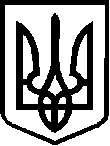 У К Р А Ї Н АВЕРБСЬКА СІЛЬСЬКА РАДАЧЕЧЕЛЬНИЦЬКОГО РАЙОНУ ВІННИЦЬКОЇ ОБЛАСТІР І Ш Е Н Н Я    №   24120.03.2018 року                                                                                      18  сесія  7 скликанняс. ВербкаПро затвердження акту обстеження меж суміжних земельних ділянок 	Заслухавши інформацію сільського голови та розглянувши акт обстеження земельних від 09.02.2018 року між  суміжним землекористувачами Частоколяною Вірою Думитрівною та Турчинським Олександром Івановичем, керуючись п. 34 ч. 1 ст. 26 Закону України "Про місцеве самоврядування в Україні" сільська  рада  ВИРІШИЛА:Беручи до уваги, підписи погодження  акту обстеження земельних ділянок землекористувачами Частоколяною В.Д., Турчинським О.І.  та членами комісії затвердити даний акт   за адресою: с.Вербка, вул Соборна, 146 та вул. Соборна, 146б Контроль за виконанням даного рішення покласти на постійну комісію  з  питань  регулювання земельних   відносин, охорони навколишнього природного середовища,  благоустрою населених пунктів ( голова комісії – Кіяшко В.І.).Сільський голова                                                                                                  С.А.Блиндур Результати поіменного голосування Вербської  сільської радиВІДКРИТЕ ГОЛОСУВАННЯ  Пленарне засідання  18 сесії 7 скликання від 20.03.2018 року                 Рішення № 241 «Про затвердження акту обстеження меж сумісних ділянок.»Всього голосувало:  11З них:  «ЗА» -8            «ПРОТИ» -0            «УТРИМАВСЯ» -  3                       «НЕ ГОЛОСУВАВ» - 0                                               РІШЕННЯ ПРИЙНЯТОЛічильна комісія№ п/пПрізвище, ім’я, по батьковізапротиутримавсявідсутній1Ільніцька Людмила Володимирівна +2Коваль Олександр Анатолійович+3Козинський Василь Андрійович +4Химишинець Юрій Васильович+5Зварищук Анатолій Миколайович+6Сурмак Анатолій Миколайович+7Грицишенна Ірина Олександрівна+8Шпортюк Юрій Михайлович+9Повзун Микола Павлович+10Кіяшко Василь Іванович+11Благодір Марія Іванівна+12Бунич Віктор Михайлович+13Кіяшко Валентина Степанівна+14Семенов Іван Олександрович+15Блиндур Сергій Андрійович+Всього1134